Korte evaluatie  ROZA zorg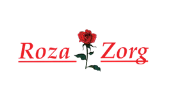 WerkwijzeWerkwijzeIs U de werkwijze bekend van ROZA zorgIs U de werkwijze duidelijk van ROZA zorg Is de werkwijze haalbaar voor U van de organisatie ROZA zorg Wat gaat goedWat kan beter Overige opmerkingen SamenwerkingSamenwerkingIs de bereikbaarheid goed van ROZA (mail/tel) Is de terugkoppeling van ROZA zorg voldoende voor U  Overige opmerkingenSuggestiesSuggestiesHeeft u soms suggesties voor ons   Overige opmerkingen algemeen of suggestiesOverige opmerkingen algemeen of suggesties. . 